Schedule is subject to change! Minimum of 4 kids per classSummer Camps: Time: 1:00 pm to 3:00 pm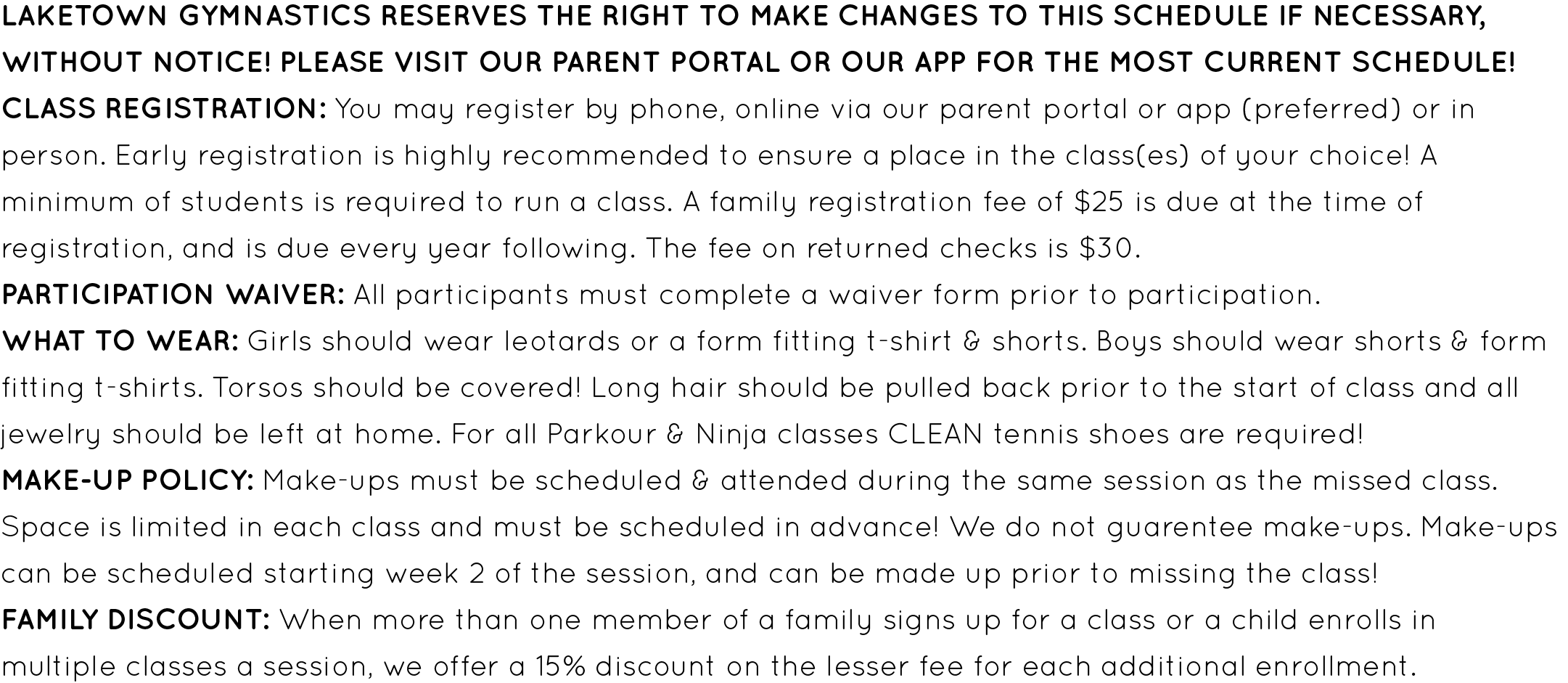 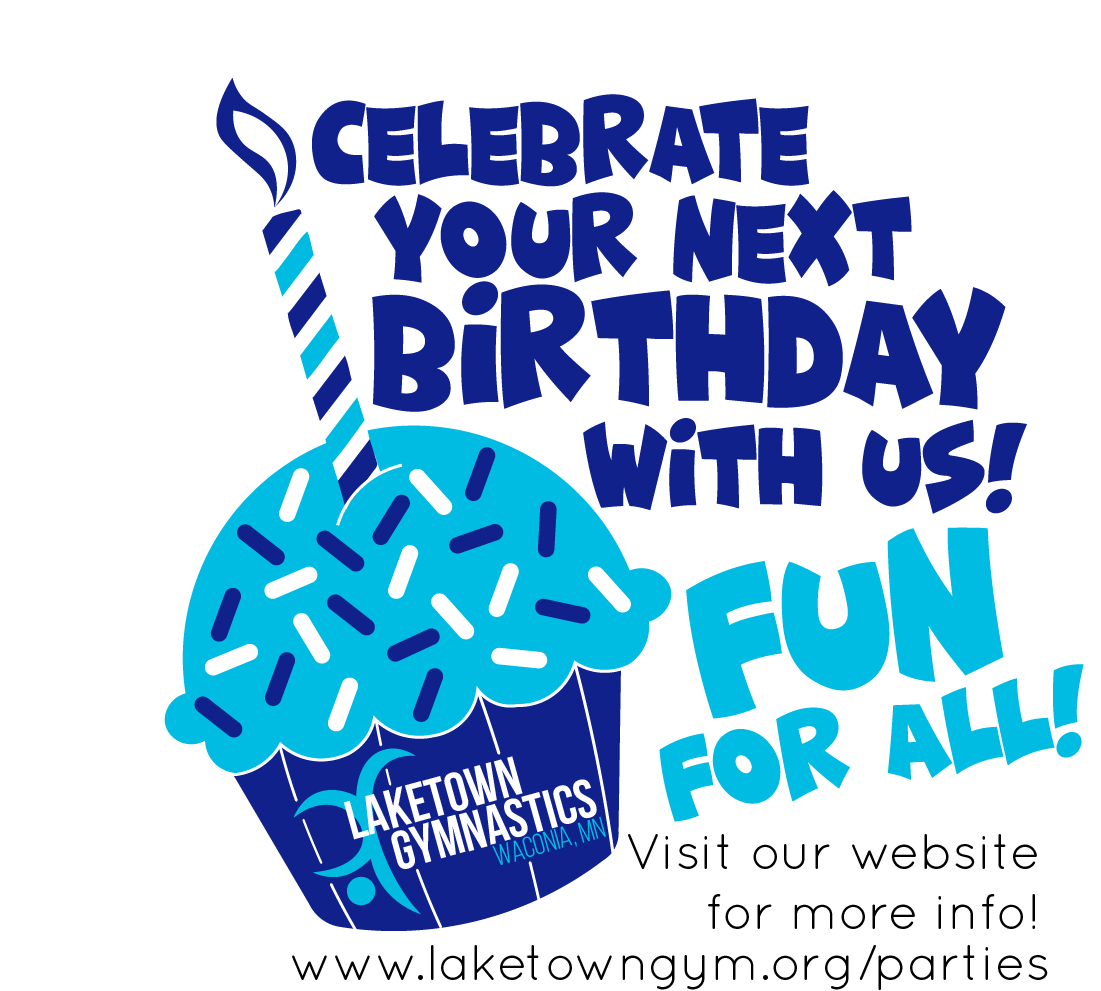 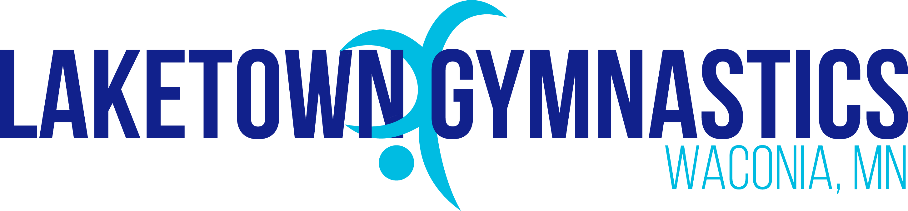 Rec Camps ages 6 and up: June 14th – 17th   Cost: $99.00   Rec Camps ages 6 and up: July 12th – 15th     Cost: $99.00Parkour/Ninja Camp: ages 6 -12:  August 9th – 12th  Cost: $99.00Rec Camps ages 6 and up:  August 16th – 19th  Cost: $99.00ClassTimeMondayTuesdayWednesdayThursdayFridaySaturdayTotal for 6wk SessionParent Tots 18 mo-2yrs45 min10:30 - 11:156:15 – 7:009:15 – 10:0010:15 – 11:006:25 – 7:1010:15 – 11:0010:15 – 11:00$80.40Tumbling Tots3 yrs.45 min10:30 – 11:155:15 – 6:0010:15 – 11:005:15 – 6:009:15 – 10:009:15 – 10:006:20 – 7:059:15 – 10:0011:15 – 12:00$80.40Mighty Mites4 yrs.60 min9:15 – 10:151:00 – 2:005:15 – 6:156:30 – 7:309:15 – 10:151:00 – 2:005:15 – 6:1511:10 – 12:104:00 – 5:006:20 – 7:2010:30 – 11:305:15 – 6:159:00 – 10:00$90.00Stars5 yrs.60 min9:15 – 10:151:00 – 2:005:15 – 6:156:30 – 7:309:15 – 10:151:00 – 2:005:15 – 6:1511:10 – 12:104:00 – 5:006:20 – 7:2010:30 – 11:305:15 – 6:159:00 – 10:00$90.00Hot Shots4 & 5 yrs.Coach approve60 min9:15 – 10:156:30 – 7:3010:15 – 11:155:15 – 6:151:00 – 2:004:00 – 5:009:15 – 10:155:15 – 6:1511:30 – 12:30$90.00Super Stars4 & 5 yrsCoach approve60 min9:15 – 10:156:30 – 7:3010:15 – 11:155:15 – 6:151:00 – 2:004:00 – 5:009:15 – 10:155:15 – 6:1511:30 – 12:30$90.00Home School6 and up60 min1:00 – 2:001:00 – 2:001:00 – 2:00$90.00Beginner 1 & 26 and up60 min4:00 – 5:006:30 – 7:304:45 – 5:454:00 – 5:0010:15 – 11:15$90.00Beginner 360 min4:00 – 5:005:15 – 6:157:00 – 8:004:00 – 5:006:15 – 7:155:15 – 6:156:45 – 7:454:45 – 5:456:00 – 7:007:15 – 8:159:00 – 10:00$90.00Beginner 460 min4:00 – 5:005:15 – 6:157:00 – 8:004:00 – 5:006:15 – 7:155:15 – 6:156:45 – 7:454:45 – 5:456:00 – 7:007:15 – 8:159:00 – 10:00$90.00Intermediate 190 min5:15 – 6:454:30 – 6:006:30 – 8:004:00 – 5:305:00 – 6:306:30 – 8:009:00 – 10:30$114.00Intermediate 290 min5:15 – 6:454:30 – 6:006:30 - 8:004:00 – 5:305:00 – 6:306:30 – 8:009:00 – 10:30$114.00Intermediate 390 min6:15 – 7:456:15 – 7:454:30 – 6:0010:45 – 12:15$114.00Intermediate 490 min6:15 – 7:456:15 – 7:454:30 – 6:0010:45 – 12:15$114.00Advanced 190 min4:30 – 6:006:00 – 7:306:15 – 7:45$114.00Advanced 290 min4:30 – 6:006:00 – 7:306:15 – 7:45$114.00Advanced 32 hrs.6:45 – 8:456:45 – 8:45$126.00Advanced 42 hrs.6:45 – 8:456:45 – 8:45$126.00High School2 hrs.7:00 – 9:007:00 – 9:00$126.00NinjaBeginner60 min4:00 – 5:006:30 – 7:305:10 – 6:109:00 – 10:00$96.00Ninja Intermediate60 min5:15 – 6:156:30 – 7:3011:30 – 12:30$96.00Ninja  Advanced60 min6:15 – 7:15$96.00Parkour Sports4 & 5 years60 min5:15 – 6:154:00 – 5:00$96.00Parkour SportsBeginner60 min5:15 – 6:154:00 – 5:004:00 – 5:006:20 – 7:2010:15 – 11:15$96.00Parkour SportsIntermediate60 min7:30 – 8:307:45 – 8:455:15 – 6:157:30 – 8:30$96.00Parkour SportsAdvanced90 min7:00 – 8:30$120.00